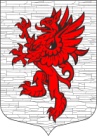 СОВЕТ ДЕПУТАТОВМУНИЦИПАЛЬНОГО ОБРАЗОВАНИЯЛОПУХИНСКОЕ СЕЛЬСКОЕ ПОСЕЛЕНИЕМО ЛОМОНОСОВСКИЙ МУНИЦИПАЛЬНЫЙ РАЙОНЛЕНИНГРАДСКОЙ ОБЛАСТИтретий созыв3  сентября  2015 года                                                                   д. ЛопухинкаРЕШЕНИЕ № 77О рассмотрении ходатайства о передаче имуществав федеральную собственность и хозяйственное ведение ФГУП « Почта России»В соответствии с Федеральным законом от 06.10.2003 № 131-ФЗ «Об общих принципах организации местного самоуправления в Российской Федерации», Уставом муниципального образования Лопухинское сельское поселение МО Ломоносовский муниципальный район Ленинградской области, рассмотрев «Ходатайство о передаче имущества в федеральную собственность и хозяйственное ведение ФГУП «Почта России» № 54803
8476 от 31. 07. 2015 года Совет депутатов МО Лопухинское сельское поселение, Совет депутатов МО Лопухинское сельское поселение решил:1.Отказать в передаче имущества, являющегося муниципальной собственностью, расположенного по адресу Ленинградская область, Ломоносовский район, д. Лопухинка ул. Первомайская 1б (часть здания администрации)  в федеральную собственность и хозяйственное ведение ФГУП «Почта России».2.  Разместить (обнародовать) настоящее решение на официальном сайте МО Лопухинское сельское поселение в информационно-телекоммуникационной сети Интернет.Заместитель председателя Совета депутатовМО Лопухинское сельское поселение	                                       З.И. Русанова